Personal Information Protection & Electronic Documents Act (PIPEDA) CONSENT FORM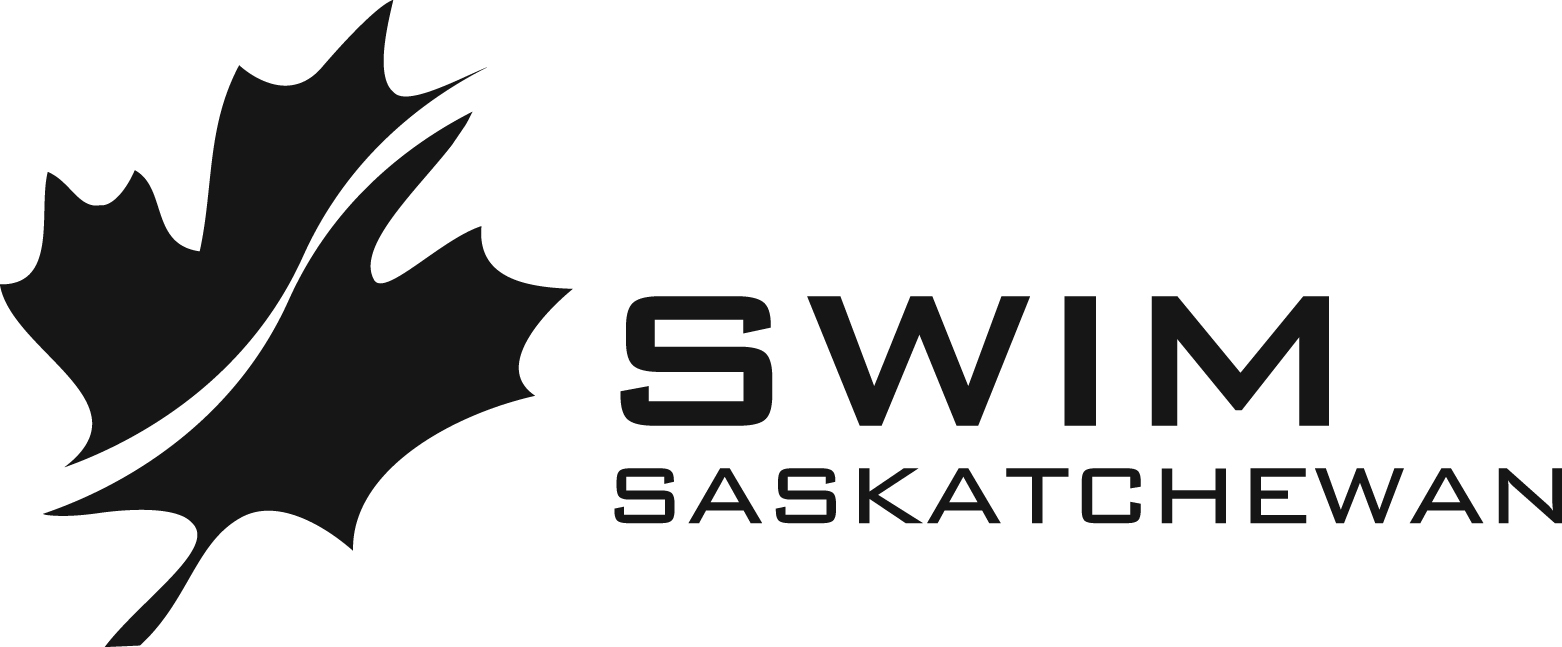 To be completed by ALL Swimmers and Coaches involved in Masters, Summer and Winter ClubsSwimmer or Coach Name (Please Print):   ____________________________________________Club Name (Please Print) :  ________________________________________________________Please read carefully, complete and sign the consent section below. Please also refer to Swim Saskatchewan Privacy Policy G-11. (The policy can be found on the website at http://www.swimsask.ca under the heading About Us, then click on Policies.)   The Personal Information Protection & Electronic Documents Act requires that consent be obtained for the collection, use and disclosure of personal information about individuals.Personal information from club registration will be used and/or disclosed by Swim Sask for registration swimming activities, High Performance Team participation, pre-meet registrations, results (media), and club/provincial records.  All information collected from or pertaining to the swimmer will be used in accordance with Swim Saskatchewan Inc. Board of Directors Privacy Policy G-11.  Should a parent/guardian or swimmer wish to restrict the release of and/or publication of personal information within the standard operating parameters of competitions and Swim Saskatchewan Inc., the individual or parent/guardian must sign the appropriate section below and the information will be withheld or modified.  This form must be completed and signed by all swimmers (or their parent/guardian) and by all coaches annually.Operational uses and disclosures of personal information by Swim Sask include, but are not limited to:Forwarding Swimmer/Coach personal information for input into SNC registration database;Forwarding Swimmer/Coach personal information to Masters Swimming Canada (MSC) and/or in the MSC registration database.Publishing individual photos that are taken at competitions or awards presentationsPublishing photos or videos that are used in electronic or print media.Publishing swimmers’ names, genders, ages, club affiliations and results in swimming newsletters and other communications, in print form, electronic, posted to Swim Sask website or otherwise.Compiling swimmers’ names, genders, ages and club affiliations in team lists or databases to enable clubs to send data and meet entries to other clubs, coaches, officials or to Swim Sask, SNC or MSCOther activities within the swimming community.Please indicate your consent for Swim Saskatchewan to use/disclose information supplied by yourself.  Sign EITHER A or B below (Sign only one; not both)I consent to the collection, use and disclosure of information as outlined above and in Swim Saskatchewan Privacy Policy G-11.  __________________________	_________________________________Signature of Swimmer or Coach 	Signature of Swimmer’s Parent/Guardian			Date	   		          If swimmer under age 18I consent to the collection, use and disclosure of the information as outlined above and in Swim Saskatchewan Privacy Policy G-11, ONLY for the following purposes: (use reverse side if necessary)__________________________________________________________________________________________________________________________________________________________________________________________________________________________________________________________________________________________________________________________________________________	___________________________			______________Signature of Swimmer or Coach 	Signature of Swimmer’s Parent/Guardian			DateIf swimmer under age 18NOTE TO CLUBS:    This form must be renewed annually.Please add this form into the club membership package that is distributed every year.  This form is to be kept on file by the club until such time as consent is withdrawn or the person/family ceases to be a member of Swim Saskatchewan, and must be renewed annually.    When transferring to another club in Saskatchewan, a new consent form must be completed and filed with the new/ accepting club. “Unattached” swimmers are to send this form directly to the Swim Saskatchewan office.     This form only needs to be sent to Swim Saskatchewan if Part B is completed.   